UNIVERSIDADE FEDERAL DA FRONTEIRA SULPRÓ-REITORIA DE GRADUAÇÃOSISTEMA DE BIBLIOTECASGUIA PARA PUBLICAÇÃO DE TRABALHOS ACADÊMICOS EM REVISTA CIENTÍFICALARANJEIRAS DO SUL2022Guia para publicação de trabalhos acadêmicos em revista científicaLetícia da Costa e SilvaJanete StoffelApresentaçãoA comunidade acadêmica, ao longo de sua caminhada, se depara com a necessidade de ampliar a publicação dos resultados de suas pesquisas em revistas científicas especializadas. Com o objetivo de apoiar os alunos e servidores da Universidade Federal da Fronteira Sul (UFFS), as professoras Letícia da Costa e Silva e Janete Stoffel disponibilizam este guia para a transformação de trabalhos acadêmicos, tanto da graduação quanto da pós-graduação, em artigos e consequente submissão em revistas científicas. 1. Transformação do trabalho acadêmico em artigo científico:Planejamento e dicas: Definir o problema do artigo. Vai ser um artigo sobre o conteúdo da tese (dissertação ou monografia) inteira ou de uma parte dela? O objetivo é diferente para cada caso. Fazer um mapa do artigo: iniciar com o problema de pesquisa e finalizar com a resposta ao problema, identificando os pontos pelos quais você quer passar. Anotar em um post it ou papel e colocar (colar, prender ou pendurar) no computador ou na parede para ter ele em vista e te guiar (FHOUTINE, 2020). Não esquecer de articular o final de tópicos/seções com o assunto dos seguintes. Salve o arquivo em diferentes lugares para não perder o progresso do texto. Incluir a data no nome permite que você tenha certeza sobre qual é a última versão.  Vá direto ao ponto, sem muitos rodeios durante a escrita e escreva de forma simples. Seja você mesmo, mas não muito. Ou seja, se por um lado é importante que você seja direto, simples, claro, uma pessoa do século XXI. Não é preciso parecer um poeta parnasiano, usar mesóclises, um vocabulário muito rebuscado ou parecer um/a autor/a do começo do século XX. Por outro lado, você também não precisa desviar seu texto da linguagem culta/elegante/sóbria que a escrita acadêmica pede usando termos coloquiais/informais, chavões, do senso comum, de militância, da linguagem do mercado ou adjetivos exagerados (ex. possuir skills, encontrar gaps, os corre de cada um, a cidade ficou zoada depois da implementação da lei, o fulano teve um insight, o orçamento explodiu a situação financeira nacional, a situação derreteu o paradigma político do pós-ditadura, dos males o menor, a ponta do iceberg, sinuca de bico, notabilíssima, a maior crise de todos os tempos da história etc.) (FHOUTINE, 2020).  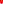 1.2. Reduzir a introdução:  Contexto de pesquisa (elabore um parágrafo com dados/informação e mais um com a discussão teórica em torno da problemática) (DINIZ, 2013; PINHEIRO-MACHADO, 2020);  informar de forma clara o problema ou objetivo geral da pesquisa (fazer em uma pergunta ou frase) (DINIZ, 2013; PINHEIRO-MACHADO, 2020);  apresentar o argumento, a resposta para a pergunta. É uma frase do resumo da sua conclusão (DINIZ, 2013; PINHEIRO-MACHADO, 2020); e resumo da metodologia em um parágrafo (Diniz, 2013; Pinheiro-Machado, 2020); e  visão geral do trabalho (estrutura) em um parágrafo (DINIZ, 2013; PINHEIRO-MACHADO, 2020).1.3. Reduzir referencial teórico:  considerando a pergunta da sua pesquisa e os resultados alcançados busque reduzir o referencial teórico para três páginas; Mapeie quais são as partes do referencial que estão mais diretamente relacionadas com a pergunta e a análise dos resultados;  Deixe claras as lacunas ou pontos de avanço acerca do problema de pesquisa, caso tenha identificado na teoria revisada (BRITO, 2020; DINIZ, 2013; PINHEIRO-MACHADO, 2020); E Leve essas partes ao artigo.1.4. Reduzir metodologia (CRESWELL, 2010; DINIZ, 2013; PINHEIRO-MACHADO, 2020):  reduzir para 2 páginas;  informar tipo/natureza pesquisa em um parágrafo (CRESWELL, 2010; DINIZ, 2013; PINHEIRO-MACHADO, 2020);  apresentar em um parágrafo o universo/amostra e razões para os critérios de seleção da amostra (CRESWELL, 2010; DINIZ, 2013; PINHEIRO-MACHADO, 2020);  indicar os instrumentos de pesquisa, forma de aplicação e análise dos resultados, além das razões para utilizá-los em no máximo quatro parágrafos (CRESWELL, 2010; DINIZ, 2013; PINHEIRO-MACHADO, 2020); e  um último parágrafo para dilemas e dificuldades da metodologia utilizada (CRESWELL, 2010; DINIZ, 2013; PINHEIRO-MACHADO, 2020).1.5. Reduzir apresentação e análise dos resultados:  apresentar em 6 ou 7 páginas; e  Nessa parte focar nos resultados de maior impacto e nas novidades que a sua pesquisa trouxe para a área de estudo (DINIZ, 2013).1.6. Reduzir a conclusão:  procurar resumi-la em no máximo uma página;  fazer um resumo (visão geral) do que foi apresentado em 1 ou 2 parágrafos (DINIZ, 2013; PINHEIRO-MACHADO, 2020);   apresentar os achados da pesquisa (resposta ao problema/pergunta de pesquisa) em 1 ou 2 parágrafos (DINIZ, 2013; PINHEIRO-MACHADO, 2020); e  indicar as limitações da pesquisa, sugestões de novas pesquisas para o avanço do campo do conhecimento relacionado ao trabalho em um parágrafo (DINIZ, 2013; PINHEIRO-MACHADO, 2020).1.7. Referências:  Informar somente aquelas citadas no texto (o interessante é ter, quando possível, até 2 páginas de referências, mas não precisa forçar esse enquadramento) (CRESWELL, 2010; DINIZ, 2013; FHOUTINE, 2020). Salvar o arquivo e criar uma cópia que será usada na submissão à revista. Como você terá que fazer adequações nele para atender as normas e/ou escopo da revista é bom deixar uma cópia do original salva para ter guardadas as partes que eventualmente você corte ou altere na ordem de ideias (FHOUTINE, 2020).Obs: Caso a revista permitir entre 20-30 páginas é possível aumentar o tamanho da análise dos resultados, referencial teórico, metodologia e/ou referências, mas mantendo o tamanho e elementos da introdução e conclusão como sugerido neste guia.2. Revisão do artigo (revise, procure problema(s), com a cabeça calma e tranquila): Procure elaborar frases que tenham em torno de 4-5 linhas e evite parágrafos com mais de 12-15 linhas (FHOUTINE, 2020); Para frases muito longas, utilize parênteses, explicações entre travessões ou ponto e vírgula (FHOUTINE, 2020);  Evite repetição de termos em uma mesma sentença, parágrafo ou em parágrafos sequenciais; Escolha uma voz (singular, plural ou neutra) e utilize a mesma em todo o artigo. P.e. “Eu proponho nesta pesquisa examinar o tema x” ou “Nosso tema de pesquisa versa sobre x” ou “Esta pesquisa se propõe a examinar o tema x”. No caso dos textos de artigos em coautoria não se utiliza o singular (FHOUTINE, 2020); Quando tiver dúvida sobre ortografia, acentuação, concordância ou pontuação consulte no google o novo acordo ortográfico da língua portuguesa ou textos/vídeos aulas relativas à(s) dúvida(s) (FHOUTINE, 2020); Usar diferentes formas de citar autores (paráfrase, citação direta, autores dentro do parêntesis que concordem com a mesma afirmação ou conclusões) – P.e. “Há a necessidade de se priorizar modelos de desenvolvimento em que possam respeitar a coexistência de diferentes formas de reprodução socioambiental” (PLOEG, 2008; PEREZ-CASSARINO, 2012; VASCO, SILVA & KAMINSKI, 2016; 2017; FLORIANI, 2018) –, usar diferentes advérbios, conjunções, verbos (segundo, de acordo com, conforme, embora, todavia, porém, destarte, O fulano (2010) continua, o fulano (2021) adiciona/observa ... etc.) (FHOUTINE, 2020; PINHEIRO-MACHADO, 2020); Sinalizar quando for a sua reflexão e quando for a reflexão dos autores consultados para melhor organização e honestidade (não passar impressão de que está utilizando uma ideia que não é sua). Sempre cite (nos diferentes formatos de citação) quando você traz para o texto ideias de autores consultados (WITTER, 2010; FHOUTINE, 2020); Esteja muito atento ao nome correto dos autores citados e referenciados; e Lance mão de notas de rodapé para prestar esclarecimentos ou inserir considerações complementares, cujas inclusões no texto interromperiam a sequência lógica da leitura (FHOUTINE, 2020); e Na autoria do artigo, incluir aqueles que colaboraram na formulação da ideia e/ou coleta de dados e/ou elaboração do texto e/ou revisão do artigo (AMARAL, 2022; WITTER, 2010). Uma possibilidade é usar a taxonomia do CRedIT - https://casrai.org/credit/ (AMARAL, 2022).3. Procurar revista para publicar: Peça sugestões ao seu orientador/a ou coautor/a ou compartilhe sua sugestão com ele/s; Identificar a área de conhecimento da sua pesquisa (BIANCHI, 2020); Buscar no Scielo (repositório das principais revistas científicas abertas do Brasil e América Latina) ou no Periódicos Capes, possíveis candidatas relacionadas à área de conhecimento identificada, atentando para avaliar: o impacto na área, índices da revista e o escopo da revista (BIANCHI, 2020); e Anotar as possíveis candidatas.4. Com as revistas candidatas em mãos, verificar: Se aceitam o perfil do seu estudo (teórico ou empírico) (BIANCHI, 2020); Se há restrições teóricas ou metodológicas que impeçam a publicação de seu artigo (BIANCHI, 2020); Se há restrição da titulação do/as autores;  Quantidade máxima de autores; Taxa de submissão (verificar valor e possibilidade de pagamento entre o/as autores); Se exige anuência de comitê de ética para pesquisas com seres humanos (caso sua pesquisa não tiver, a revista que tiver essa exigência deve ser descartada) (WITTER, 2010); Línguas aceitas (nas ciências humanas, há revistas portuguesas e de estudos latino-americanos que aceitam o artigo em português. Caso selecione uma que aceite somente em espanhol e/ou inglês será necessária a contratação de serviço de tradução acadêmica) (BIANCHI, 2020); e Escolher uma revista para a submissão e ter uma segunda opção caso a primeira rejeitar o artigo.5. Adequar o texto às normas da revista (algumas pedem que os autores usem um template disponibilizado por elas): Estrutura do texto, caso a revista exigir (definição das seções do artigo, idiomas do resumo/palavras-chave); Formatação do artigo (fonte, espaçamento, margens, recuos etc.); Número mínimo e máximo de páginas; e Adequação das citações e referências às normas da revista.6. Submissão do artigo: Identificar todos os dados solicitados pelo sistema da revista; e Anexar o artigo e seus anexos se houver.7. Acompanhamento da submissão:  O contato e acompanhamento das ações deverão ser feitos somente pelo sistema da revista ou pelo e-mail institucional quando a revista disponibilizá-lo para dúvidas (BIANCHI, 2020);  No geral, há uma pré-seleção editorial que avalia a adequação do manuscrito às normas da revista e/ou escopo/perfil/estágio do artigo. Se aprovado vai para o próximo estágio de avaliação; Avaliação por pares no sistema duplo-cego. É demorado, pois as atividades editoriais e dos avaliadores são, no geral, voluntárias (BIANCHI, 2020); e Aguardar, no mínimo, 6 meses para entrar em contato com o/a editor/a para saber sobre o seu artigo (BIANCHI, 2020).8. Resultado da avaliação do artigo submetido: Se aprovado, haverá correções a fazer. Caso sejam correções que não alterem seu principal argumento no artigo, o bom tom pede para acatar todas elas (BIANCHI, 2020); Se reprovado, considerar as recomendações interessantes e submeter à outra revista e recomeçar as ações a partir da etapa 4 deste guia (BIANCHI, 2020); Após aprovação, o artigo passará pela editoração final da revista antes de ser publicado e você já pode atualizar o Lattes com as informações do artigo em “artigos aprovados para publicação” (BIANCHI, 2020); e Após publicação do artigo, atualizar o Lattes movendo os dados do artigo para “Artigos publicados em periódicos científicos” e salvar o artigo no seu computador ou HD ou na sua nuvem (BIANCHI, 2020).ReferênciasAMARAL, O. O Oscar do microscopista: a ciência precisa superar o conceito de autoria para se adaptar ao século XXI. Folha de São Paulo, São Paulo, 4 mai. 2022. Blog Ciência Fundamental. Disponível em: < https://www1.folha.uol.com.br/blogs/ciencia-fundamental/2022/05/o-oscar-do-microscopista.shtml>. Acesso em: mai. 2022.BIANCHI, A. Como publicar seu primeiro artigo? In: PINHEIRO-MACHADO, R. Curso de escrita acadêmica [online]. Realizado em 11 set. 2020. Disponível em: <https://www.youtube.com/watch?v=PUFUKs-ewyg>. Acesso em: abr. 2022. BRITO, L. Revisão e levantamento de literatura. In: PINHEIRO-MACHADO, R. Curso de escrita acadêmica [online]. Realizado em 1 set. 2020. Disponível em: < https://www.youtube.com/watch?v=yT1liRKptCo>. Acesso em: abr. 2022. CRESWELL, J. Projetos de pesquisa: métodos qualitativo, quantitativo e misto. Porto Alegre: Artmed, 2010.DINIZ, D. Carta de uma orientadora: o primeiro projeto de pesquisa. Brasília: Letras Livres, 2013.FHOUTINE, M. Como escrever um texto acadêmico que dá vontade de ler. In: PINHEIRO-MACHADO, R. Curso de escrita acadêmica [online]. Realizado em 4 set. 2020.  Disponível em: < https://www.youtube.com/watch?v=1isyHrehvO0>. Acesso em: abr. 2022. PINHEIRO-MACHADO, R. Estruturação do texto acadêmico. In: PINHEIRO-MACHADO, R. Curso de escrita acadêmica [online]. Realizado em 28 ago. 2020.  Disponível em: < https://www.youtube.com/watch?v=-UVXbBsDqGc>. Acesso em: abr. 2022. WITTER, G. Ética e autoria na produção textual científica. Revista Inf. Inf., Londrina, v. 15, n. esp., p. 131-144, 2010.